1 ДЕКАБРЯ - СРОК УПЛАТЫ ИМУЩЕСТВЕННЫХ НАЛОГОВ ДЛЯ ФИЗИЧЕСКИХ ЛИЦ!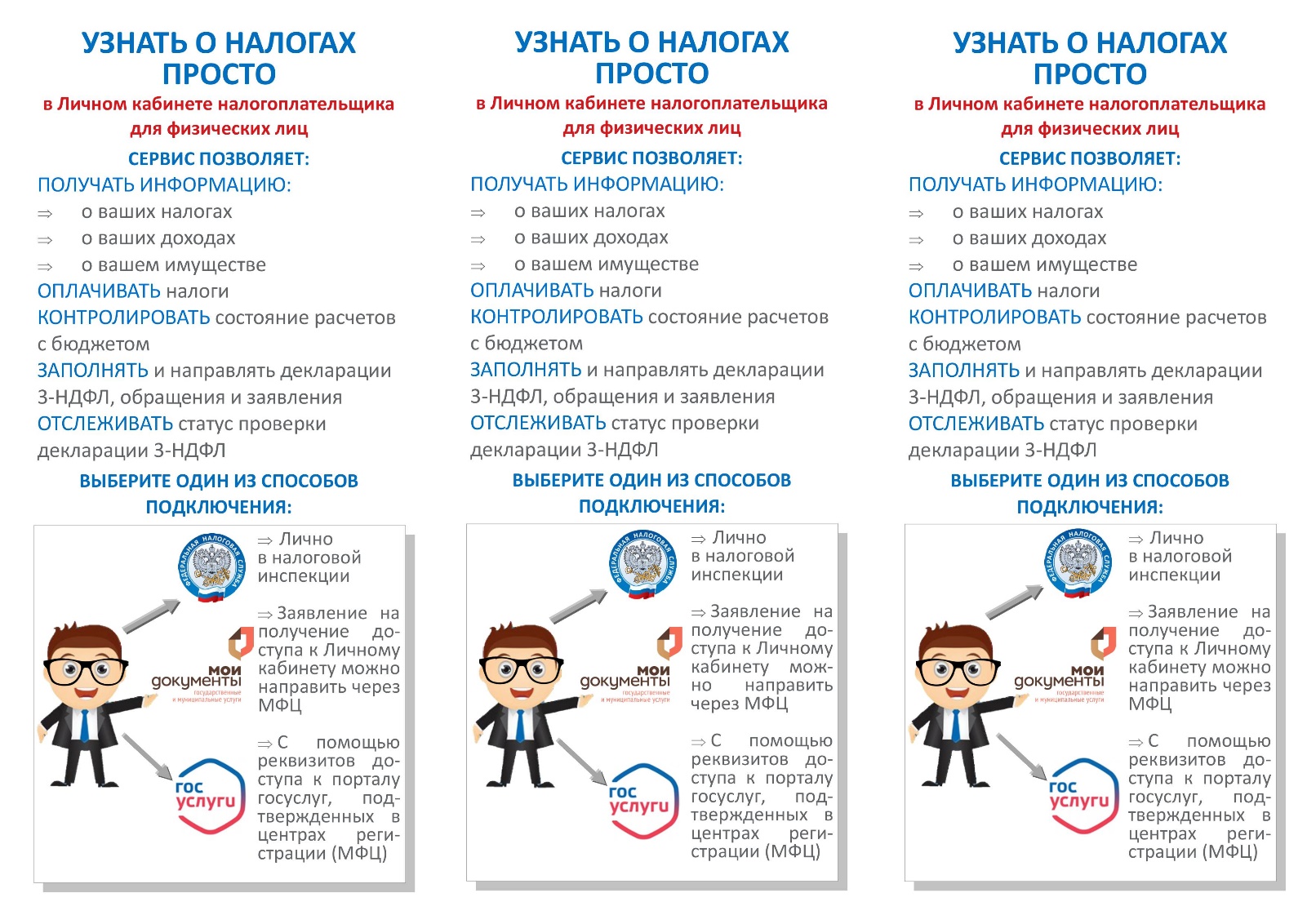 ОФИЦИАЛЬНОЕ ОПУБЛИКОВАНИЕРоссийская ФедерацияСамарская область, Кинель-Черкасский районсельское поселение ПодгорноеСОБРАНИЕ ПРЕДСТАВИТЕЛЕЙРЕШЕНИЕ«24» октября 2022 г.			              	                                                        № 16-1О предварительном одобрении проекта решения «О внесении изменений в Устав сельского поселения Подгорное муниципального района Кинель-Черкасский Самарской области» и вынесении проекта на публичные слушанияВ соответствии со статьями 28 и 44 Федерального закона от 06.10.2003№ 131-ФЗ «Об общих принципах организации местного самоуправления в Российской Федерации» Собрание представителей сельского поселения Подгорное муниципального района Кинель-Черкасский Самарской области, РЕШИЛО:Предварительно одобрить проект решения Собрания представителей сельского поселения Подгорное муниципального района Кинель-Черкасский Самарской области «О внесении изменений в Устав сельского поселения Подгорное муниципального района Кинель-Черкасский Самарской области» (приложение к настоящему решению).2. В целях обсуждения проекта решения Собрания представителей сельского поселения Подгорное муниципального района Кинель-Черкасский Самарской области «О внесении изменений в Устав сельского поселения Подгорное муниципального района Кинель-Черкасский Самарской области» провести на территории сельского поселения Подгорное муниципального района Кинель-Черкасский Самарской области публичные слушания в соответствии с Порядком организации и проведения публичных слушаний в сельском поселении Подгорное муниципального района Кинель-Черкасский Самарской области, утвержденным решением Собрания представителей сельского поселения Подгорное муниципального района Кинель-Черкасский Самарской области от 09.02.2010 № 3-2.3. Срок проведения публичных слушаний составляет 20 (двадцать) дней с 06.11.2022 года по 25.11.2022 года.4. Обсуждение проекта решения Собрания представителей сельского поселения Подгорное муниципального района Кинель-Черкасский Самарской области «О внесении изменений в Устав сельского поселения Подгорное муниципального района Кинель-Черкасский Самарской области», а также учет представленных жителями поселения и иными заинтересованными лицами замечаний и предложений по проекту решения Собрания представителей сельского поселения Подгорное муниципального района Кинель-Черкасский Самарской области «О внесении изменений в Устав сельского поселения Подгорное муниципального района Кинель-Черкасский Самарской области» осуществляется в соответствии с Порядком организации и проведения публичных слушаний в сельском поселении Подгорное муниципального района Кинель-Черкасский Самарской области, утвержденным решением Собрания представителей сельского поселения Подгорное муниципального района Кинель-Черкасский Самарской области от 09.02.2010 № 3-2.5.Органом, уполномоченным на организацию и проведение публичных слушаний в соответствии с настоящим решением, является Собрание представителей сельского поселения Подгорное муниципального района Кинель-Черкасский Самарской области.6. Место проведения публичных слушаний (место ведения протокола публичных слушаний) – 446321, Самарская область, Кинель-Черкасский район, поселок Подгорный, ул. Физкультурная, д. 3.7. Мероприятие по информированию жителей поселения по вопросу обсуждения проекта решения Собрания представителей сельского поселения Подгорное муниципального района Кинель-Черкасский Самарской области «О внесении изменений в Устав сельского поселения Подгорное муниципального района Кинель-Черкасский Самарской области» состоится 09.11.2022 года в 17.00 часов по адресу: 446321, Самарская область, Кинель-Черкасский район, поселок Подгорный, ул. Физкультурная, д. 38. Назначить лицом, ответственным за ведение протокола публичных слушаний и протокола мероприятия по информированию жителей сельского поселения Подгорное муниципального района Кинель-Черкасский Самарской области по вопросу публичных слушаний, Главу сельского поселения Подгорное муниципального района Кинель-Черкасский -   Шурасьева Юрия Семёновича.9. Принятие замечаний и предложений по вопросам публичных слушаний, поступивших от жителей поселения и иных заинтересованных лиц, осуществляется по адресу, указанному в пункте 6 настоящего решения, в рабочие дни с 10 часов до 19 часов, в субботу с 12 до 17 часов. Письменные замечания и предложения подлежат приобщению к протоколу публичных слушаний.10. Прием замечаний и предложений по вопросу публичных слушаний оканчивается 22.11.2022 года.11. Опубликовать настоящее решение, проект решения Собрания представителей сельского поселения Подгорное муниципального района Кинель-Черкасский Самарской области «О внесении изменений в Устав сельского поселения Подгорное муниципального района Кинель-Черкасский Самарской области» (приложение к настоящему решению).12. Настоящее решение вступает в силу со дня его официального опубликования.Т.С. Ямщикова, Председатель Собрания представителейсельского поселения Подгорное муниципального района Кинель-Черкасский Самарской области                                                                                          Ю.С. Шурасьев, Глава сельского поселения Подгорноемуниципального района Кинель-Черкасский Самарской области                                                                         Приложение к решению Собрания представителейсельского поселения Подгорноемуниципального района Кинель-Черкасский Самарской областиот 24.10.2022г № 16-1проект  РЕШЕНИЕ     «_____» _____ 2022 г.	                                                                      № ____О внесении изменений в Устав сельского поселения Подгорное муниципального района Кинель-Черкасский Самарской областиВ соответствии со статьей 44 Федерального закона от 06.10.2003 № 131-ФЗ «Об общих принципах организации местного самоуправления в Российской Федерации» с учетом заключения о результатах публичных слушаний по проекту решения Собрания представителей сельского поселения Подгорное муниципального района Кинель-Черкасский Самарской области «О внесении изменений в Устав сельского поселения Подгорное муниципального района Кинель-Черкасский Самарской области» от 25 ноября 2022 года, Собрание представителей сельского поселения Подгорное муниципального района Кинель-Черкасский Самарской области, РЕШИЛО:Внести следующие изменения в Устав сельского поселения Подгорное муниципального района Кинель-Черкасский Самарской области, принятый решением Собрания представителей сельского поселения Подгорное муниципального района Кинель-Черкасский Самарской области от 27.04.2021 № 7-1 (далее – Устав):1) в пункте 4 статьи 14 Устава слова «избирательную комиссию, указанную в статье 51 настоящего Устава, которая со дня обращения и инициативной группы действует в качестве комиссии местного референдума» заменить словами «комиссию, организующую подготовку и проведение местного референдума,»; 2) в пунктах 1 и 3 статьи 15 Устава слова «избирательная комиссия, указанная в статье 51 настоящего Устава,» в соответствующих падежах заменить словами «комиссия, организующая подготовку и проведение местного референдума,» в соответствующих падежах;3) в пункте 4 статьи 16 Устава слова «избирательной комиссии, указанной в статье 51 настоящего Устава,» заменить словами «комиссии, организующей подготовку и проведение местного референдума,»;4) в пункте 6 статьи 19 Устава слова «избирательной комиссии, указанной в статье 51 настоящего Устава,» заменить словами «комиссии, организующей подготовку и проведение выборов в органы местного самоуправления,»;5) в пунктах 5 – 7, 12 статьи 21 Устава слова «избирательная комиссия, указанная в статье 51 настоящего Устава,» в соответствующих падежах заменить словами «комиссия, организующая подготовку и проведение выборов в органы местного самоуправления, местного референдума,» в соответствующих падежах;6) пункт 3 статьи 28 Устава изложить в следующей редакции:«3. Порядок организации и проведения публичных слушаний и общественных обсуждений определяется решением Собрания представителей поселения с учетом требований части 4 статьи 28 Федерального закона от 06.10.2003 № 131-ФЗ «Об общих принципах организации местного самоуправления в Российской Федерации», статьи 5.1 Градостроительного кодекса Российской Федерации и должен предусматривать заблаговременное ознакомление жителей поселения с выносимым на публичные слушания (общественные обсуждения) проектом муниципального правового акта, в том числе посредством его размещения на официальном сайте Администрации поселения в информационно-телекоммуникационной сети «Интернет» (далее в настоящем пункте – официальный сайт). При этом должна быть обеспечена возможность представления жителями поселения своих замечаний и предложений по выносимому на публичные слушания (общественные обсуждения) проекту муниципального правового акта.При проведении публичных слушаний и общественных обсуждений при обязательном использовании для таких целей официального сайта может использоваться в соответствии с постановлением Правительства Российской Федерации от 03.02.2022 № 101 «Об утверждении Правил использования федеральной государственной информационной системы «Единый портал государственных и муниципальных услуг (функций)» в целях организации и проведения публичных слушаний» федеральная государственная информационная система «Единый портал государственных и муниципальных услуг (функций)».»;7) статьи 51 – 53 Устава признать утратившими силу;8) в пункте 2 статьи 55 Устава слова «, избирательной комиссии поселения» исключить;2. Поручить Главе сельского поселения Подгорное муниципального района Кинель-Черкасский Самарской области направить настоящее Решение на государственную регистрацию в течение 15 (пятнадцати) дней со дня принятия настоящего Решения.3. После государственной регистрации вносимых настоящим Решением изменений в Устав сельского поселения Подгорное муниципального района Кинель-Черкасский Самарской области осуществить официальное опубликование настоящего Решения.4. Настоящее Решение вступает в силу со дня его официального опубликования, за исключением положений, указанных в абзаце втором настоящего пункта.Пункт 4 статьи 14, пункты 1 и 3 статьи 15, пункт 4 статьи 16, пункт 6 статьи 19, пункты 5 – 7, 12 статьи 21, пункт 2 статьи 55 Устава в редакции настоящего Решения, а также положение подпункта 7 пункта 1 настоящего Решения о признании статей 51 – 53 Устава утратившими силу вступают в силу с 1 января 2023 года.Т.С. Ямщикова, Председатель Собрания представителейсельского поселения Подгорное муниципального района Кинель-Черкасский Самарской области                                                                                          Ю.С. Шурасьев, Глава сельского поселения Подгорноемуниципального района Кинель-Черкасский Самарской области ОФИЦИАЛЬНОЕ ОПУБЛИКОВАНИЕРоссийская ФедерацияСамарская область, Кинель-Черкасский районсельское поселение ПодгорноеПОСТАНОВЛЕНИЕот 24.10.2022                                                                                                                    № 108О внесении изменений в постановление Администрации сельского поселения Подгорное от 01.09.2022 № 90 «Об утверждении муниципальной программы «Формирование современной комфортной городской среды сельского поселения Подгорное муниципального района Кинель-Черкасский Самарской области» на 2023-2024 годыРуководствуясь распоряжением Администрации поселения Подгорное от 17.10.2022 № 53 «О разработке проектов постановлений Администрации поселения «О внесении изменений в муниципальные программы, утвержденные постановлениями Администрации сельского поселения Подгорное», ПОСТАНОВЛЯЮ:1. Внести в постановление Администрации сельского поселения Подгорное от 01.09.2022 № 90 «Об утверждении муниципальной программы «Формирование современной комфортной городской среды сельского поселения Подгорное муниципального района Кинель-Черкасский Самарской области» на 2023-2024 годы следующие изменения:в муниципальной программе ««Формирование современной комфортной городской среды сельского поселения Подгорное муниципального района Кинель-Черкасский Самарской области» на 2023-2024 годы (далее – муниципальная программа):в паспорте муниципальной программы:раздел «Задачи муниципальной программы» изложить в следующей редакции: «Улучшение технического состояния придомовых территорий многоквартирных домов, условий в местах массового пребывания населения на территории сельского поселения Подгорное муниципального района Кинель-Черкасский Самарской области».раздел «Объемы бюджетных ассигнований муниципальной программы» изложить в следующей редакции: «Общий объем бюджетных ассигнований на реализацию муниципальной программы составляет 2 420,7 тыс. рублей, в том числе по годам:2023 год – 2 420,7 тыс. рублей;2024 год – 0,0 тыс. рублей;Из них:- за счет средств федерального бюджета – 1 977,7 тыс.рублей, в том числе по годам:2023 год – 1 977,7 тыс. рублей;2024 год – 0,0 тыс. рублей;- за счет средств областного бюджета – 322,0 тыс. рублей, в том числе по годам:2023 год – 322,0 тыс. рублей;2024 год – 0,0 тыс. рублей;- за счет средств бюджета поселения – 121,0 тыс. рублей, в том числе по годам:2023 год – 121,0 тыс. рублей;2024 год – 0,0 тыс. рублей;в тексте муниципальной программы:Таблицу 1 раздела 5 «Перечень показателей (индикаторов), характеризующих ежегодный ход и итоги реализации муниципальной программы» изложить в следующей     редакции:ПЕРЕЧЕНЬпоказателей (индикаторов), характеризующих ежегодный ход и итоги реализации муниципальной программыТаблица 1абзац 2 раздела 6 «Информация о ресурсном обеспечении муниципальной программы» изложить в следующей редакции:«Общий объем бюджетных ассигнований на реализацию муниципальной программы составляет 2 420,7 тыс. рублей, в том числе по годам:2023 год – 2 420,7 тыс. рублей;2024 год – 0,0 тыс. рублей;Из них:- за счет средств федерального бюджета – 1 977,7 тыс.рублей, в том числе по годам:2023 год – 1 977,7 тыс. рублей;2024 год – 0,0 тыс. рублей;- за счет средств областного бюджета – 322,0 тыс. рублей, в том числе по годам:2023 год – 322,0 тыс. рублей;2024 год – 0,0 тыс. рублей;- за счет средств бюджета поселения – 121,0 тыс. рублей, в том числе по годам:2023 год – 121,0 тыс. рублей;2024 год – 0,0 тыс. рублей;приложение 1 к муниципальной программе изложить в редакции приложения к настоящему постановлению.2.Контроль за выполнением настоящего постановления оставляю за собой.3.Опубликовать настоящее постановление в газете «Вестник Подгорного».4. Настоящее постановление вступает в силу со дня его официального опубликования.О.Ф. Лебедева, И.о. Главы сельского поселения Подгорное	Подробнее – на официальном сайте Администрации сельского поселения Подгорное муниципального района Кинель-Черкасский https://podgornoe.kinel-cherkassy.ru/?page_id=99 в разделе                  «Документы» - «Муниципальные программы»              ПОВЫШАЕМ КАЧЕСТВО ОКАЗАНИЯ УСЛУГ РОСРЕЕСТРА24.10.2022Самарский Росреестр провел онлайн-обучение для специалистов МФЦ.В ходе обучающего мероприятия в формате видеоконференцсвязи начальник отдела регистрации ипотеки Управления Росреестра по Самарской области Аделаида Гук обратила внимание специалистов МФЦ на обращения граждан о внесении отметки в Единый государственный реестр недвижимости о возможности подачи документов в электронном виде. С учетом роста популярности электронных услуг количество таких обращений может увеличиться. Специальная отметка необходима в случаях перехода или прекращения права, когда заявитель обращается в регистрирующий орган через электронные сервисы (если усиленная электронно-цифровая подпись получена не в филиале кадастровой палаты), а также если от его имени документы будет подавать представитель в электронном виде через нотариуса.Также Аделаида Гук пошагово объяснила особенности работы с документарными закладными. Особое внимание она уделила работе по исключению ошибок при приеме документов.Необходимо отметить, что Управление проводит обучение для сотрудников МФЦ по вопросам приема документов на государственную регистрацию прав и кадастровый учет на системной основе. А также регулярно информирует специалистов многофункциональных центров о законодательных изменениях и особенностях приема документов.  «Управление Росреестра по Самарской области всегда готово работать во взаимодействии с МФЦ, делиться своими знаниями и опытом, а также совместно повышать качество предоставления государственных услуг. Такой подход отвечает интересам наших заявителей. Подобные мероприятия помогают исключать типовые ошибки, допускаемые при приеме документов, и делают процесс получения услуг Росреестра для граждан быстрым и комфортным», — отмечает заместитель руководителя Управления Росреестра по Самарской области Татьяна Титова.Директор ГКУ СО «Уполномоченный МФЦ» Павел Синёв также подчеркнул значимость взаимодействия.«Государственные услуги Росреестра сегодня очень востребованы в МФЦ. Систематическое обучение наших сотрудников в рамках взаимодействия является неотъемлемой частью нашей деятельности, потому что от уровня повышения квалификации наших специалистов зависит и качество приема поступающих в МФЦ документов», — говорит Павел Синёв.Напомним, что помимо обучающих мероприятий Управление Росреестра совместно с МФЦ реализуют проект «Стоп-бумага», направленный на безбумажное взаимодействие, проводит на местах консультации для посетителей МФЦ. Эти мероприятия направлены на совершенствование деятельности МФЦ и улучшение процессов предоставления услуг Росреестра. Главным приоритетом в рамках взаимодействия Управления и МФЦ является качество и доступность оказываемых государственных услуг по регистрации недвижимости.Материал подготовлен пресс-службойУправления Росреестра по Самарской областиКонтакты для СМИ: Никитина Ольга Александровна, помощник руководителя Управления Росреестра по Самарской областиТелефон: (846) 33-22-555, Мобильный: 8 (927) 690-73-51, Эл. почта: pr.samara@mail.ruСоциальные сети: https://t.me/rosreestr_63, https://vk.com/rosreestr63     Издатель: Администрация сельского поселения Подгорное муниципального района Кинель-Черкасский Самарской области. Объявления, статьи принимаются по адресу: Самарская область, Кинель-Черкасский район, п. Подгорный, ул. Физкультурная, д. 3. телефон 8(84660)23800. Газета распространяется бесплатно. Тираж газеты 50 экз.           	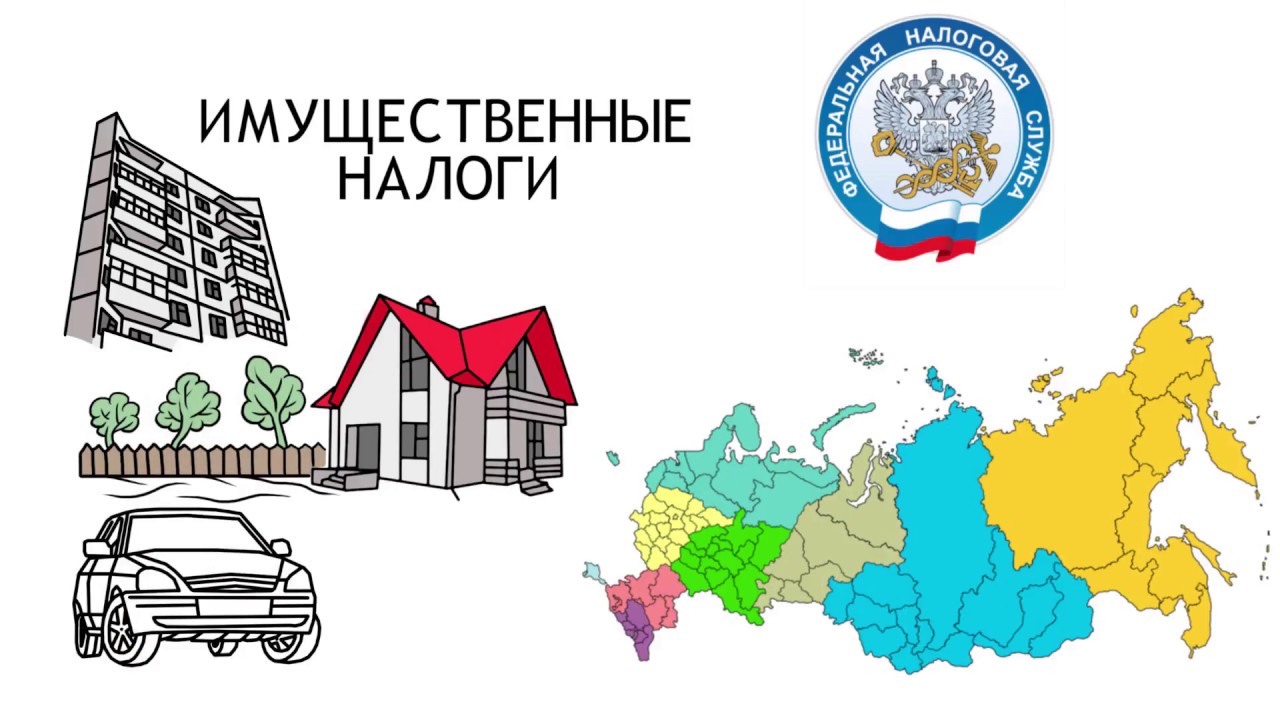 № п/пНаименование цели, задачи, показателя (индикатора)Единица измеренияЗначение показателя (индикатора) по годамЗначение показателя (индикатора) по годамЗначение показателя (индикатора) по годамЗначение показателя (индикатора) по годамЗначение показателя (индикатора) по годам№ п/пНаименование цели, задачи, показателя (индикатора)Единица измеренияОтчет 2021Оценка 2022Плановый период (прогноз)Плановый период (прогноз)Плановый период (прогноз)№ п/пНаименование цели, задачи, показателя (индикатора)Единица измеренияОтчет 2021Оценка 2022202320242024Цель: Формирование комфортной среды дворовых и общественных территорий для проживания населения.Цель: Формирование комфортной среды дворовых и общественных территорий для проживания населения.Цель: Формирование комфортной среды дворовых и общественных территорий для проживания населения.Цель: Формирование комфортной среды дворовых и общественных территорий для проживания населения.Цель: Формирование комфортной среды дворовых и общественных территорий для проживания населения.Цель: Формирование комфортной среды дворовых и общественных территорий для проживания населения.Цель: Формирование комфортной среды дворовых и общественных территорий для проживания населения.Цель: Формирование комфортной среды дворовых и общественных территорий для проживания населения.Задача 1. Улучшение технического состояния придомовых территорий многоквартирных домов, условий в местах массового пребывания населения на территории сельского поселения Подгорное муниципального района Кинель-Черкасский Самарской областиЗадача 1. Улучшение технического состояния придомовых территорий многоквартирных домов, условий в местах массового пребывания населения на территории сельского поселения Подгорное муниципального района Кинель-Черкасский Самарской областиЗадача 1. Улучшение технического состояния придомовых территорий многоквартирных домов, условий в местах массового пребывания населения на территории сельского поселения Подгорное муниципального района Кинель-Черкасский Самарской областиЗадача 1. Улучшение технического состояния придомовых территорий многоквартирных домов, условий в местах массового пребывания населения на территории сельского поселения Подгорное муниципального района Кинель-Черкасский Самарской областиЗадача 1. Улучшение технического состояния придомовых территорий многоквартирных домов, условий в местах массового пребывания населения на территории сельского поселения Подгорное муниципального района Кинель-Черкасский Самарской областиЗадача 1. Улучшение технического состояния придомовых территорий многоквартирных домов, условий в местах массового пребывания населения на территории сельского поселения Подгорное муниципального района Кинель-Черкасский Самарской областиЗадача 1. Улучшение технического состояния придомовых территорий многоквартирных домов, условий в местах массового пребывания населения на территории сельского поселения Подгорное муниципального района Кинель-Черкасский Самарской областиЗадача 1. Улучшение технического состояния придомовых территорий многоквартирных домов, условий в местах массового пребывания населения на территории сельского поселения Подгорное муниципального района Кинель-Черкасский Самарской области11Количество благоустроенных дворовых территорийЕд.0244012Количество благоустроенных общественных территорийЕд.00000